PREFEITURA MUNICIPAL DE PALMITOS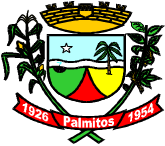                         SECRETARIA MUNICIPAL DE EDUCAÇÃO CULTURA E   ESPORTES                               COMUNICADOA Secretaria de Educação Cultura e Esportes comunica aos inscritos no processo seletivo nº 01/2022, que acontecerá escolha de vagas para atuar no ano letivo de 2023, no dia 19(quarta-feira)de abril de 2023, no auditório da Educação, conforme cronograma a seguir:CEI O Pequeno Príncipe a partir de 02 de maioPalmitos, 17 de abril de 2023.____________________________________________Loreci Orsolin PfeiferSecretária de EducaçãoÁREA DE ATUAÇÃOHORÁRIOEDUCAÇÃO INFANTIL (40 hs MAT)7h45